Май 3-4недели  Художественно-эстетическое развитиеРисование: «Лето» (любые средства для выполнения)Задачи: Учить рисовать по собственному замыслу. Самостоятельно продумывать содержание. Рекомендации родителям: Предложите ребенку лист А4, карандаши, краски, фломастеры (что имеется дома);  помечтайте с ним о лете. Пусть он расскажет о том, как он мечтает провести лето. Предложите нарисовать картинку об этом. Перед началом работы обсудите расположение рисуемых объектов. 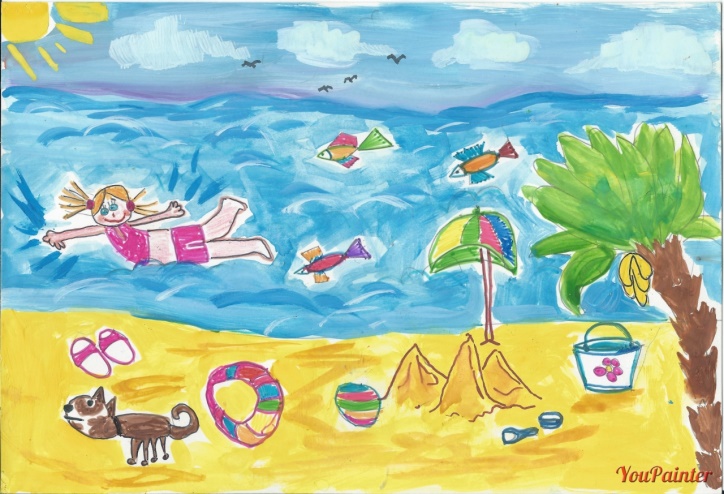 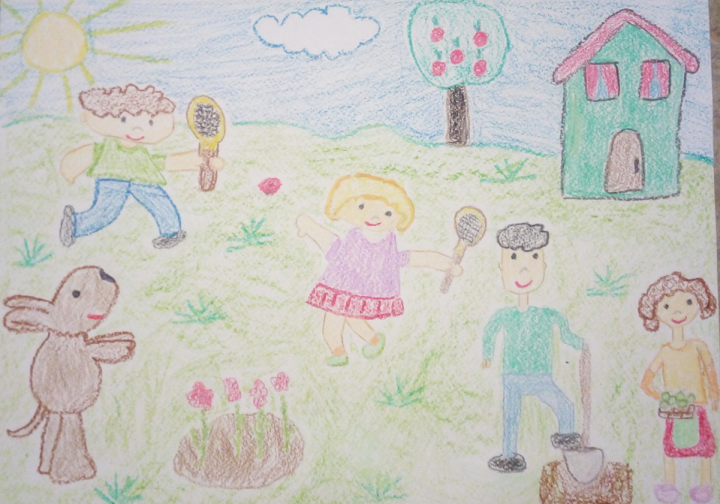 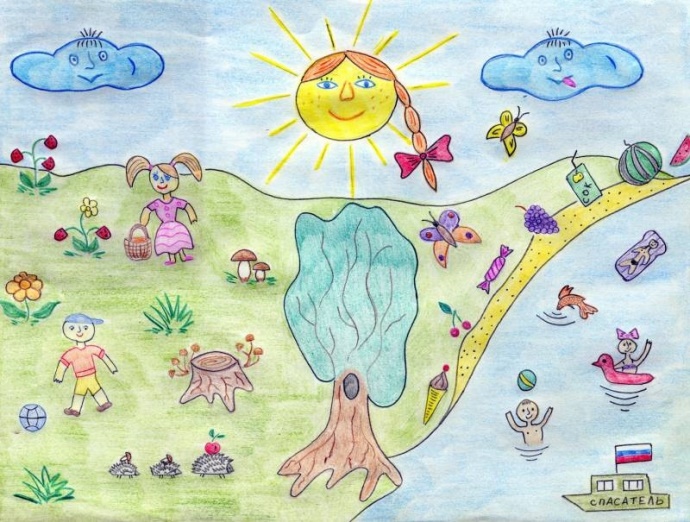 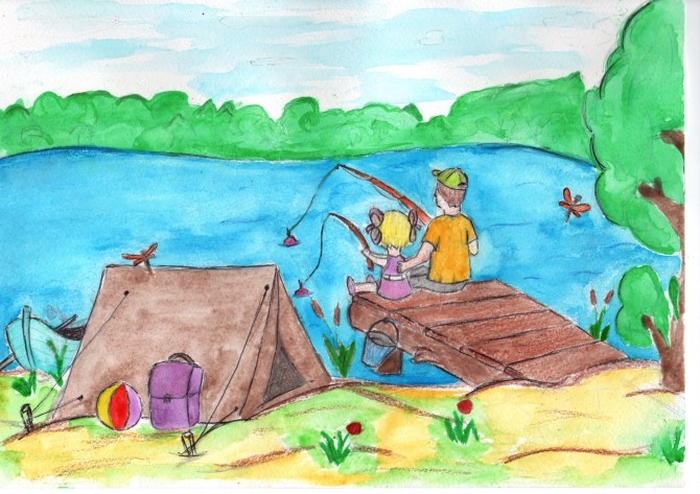 Рефлексия: Предложите ребенку рассказать о своем рисунке и спросите: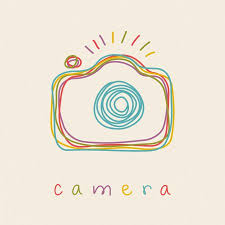           Будем рады снимкам работ вашего ребёнка.Лепка:  «Насекомые»Задачи: Учить лепить разных насекомых по желанию. Добиваться схожести.Рекомендации родителям: Предложите ребенку рассмотреть картинки насекомых. Спросите, кто из них ему нравятся больше и почему. Предложите слепить их. Дорогой друг! Рассмотри внимательно картинки насекомых. Определись, кто тебе нравится больше и слепи. Обрати внимание на последовательность работы по схемам. 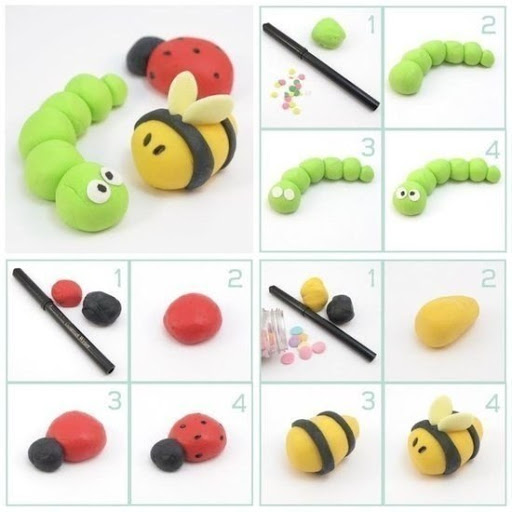 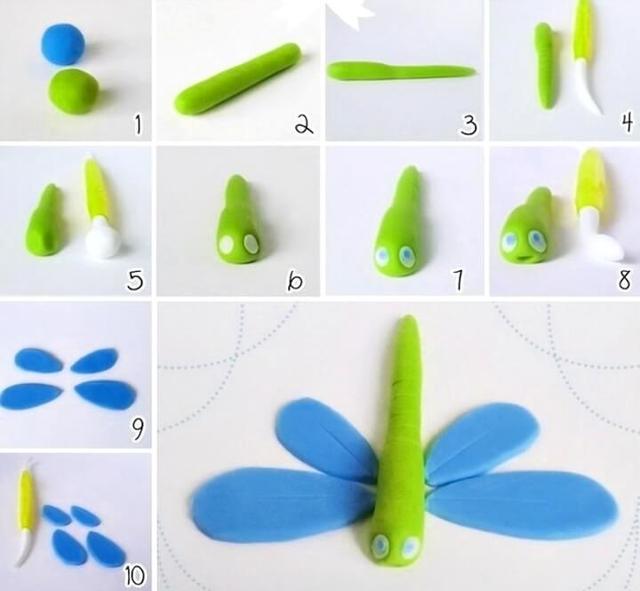 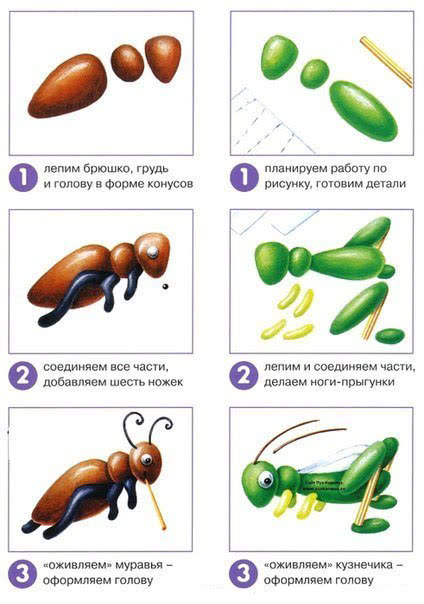 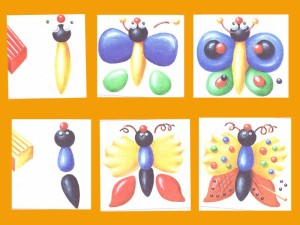 Будем рады снимкам работ вашего ребёнка.